浙江大学历史学院“推优”工作党支部记录表团支部例：历史1801团支部例：历史1801团支部例：历史1801团支部推优时间例：20200405推优地点例：钉钉会议推优情况记录推优情况记录推优情况记录推优情况记录请如实记录推优会议流程、候选人情况及投票情况，并附至少1张会议截图。                               记录人（党员）签名：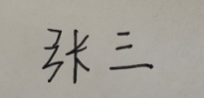 请如实记录推优会议流程、候选人情况及投票情况，并附至少1张会议截图。                               记录人（党员）签名：请如实记录推优会议流程、候选人情况及投票情况，并附至少1张会议截图。                               记录人（党员）签名：请如实记录推优会议流程、候选人情况及投票情况，并附至少1张会议截图。                               记录人（党员）签名：